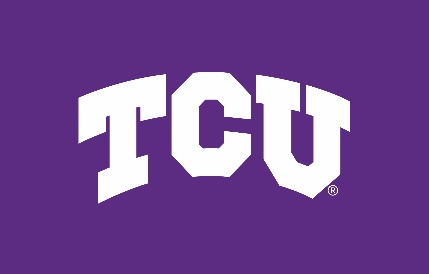 June 19, 2018Dear Members of the Faculty Senate, In recognition of the importance of interdisciplinary studies in the holistic education of our students and its often integrated role in furthering diversity, equity and inclusion, we petition for the immediate consideration and subsequent advancement and adoption of a change to the annual report format to include a summary of these activities.  The existing annual report structure concludes (with trust that the previous DEI petition was accepted and acted on):VII.	   Awards, Honors, Recognitions		VIII.    Examples illustrating a commitment to diversity, equity and inclusion from teaching, research and/or serviceIX.  	 Teaching, research, service, advising, and professional development goals for the next academic yearX.    	Ways the University, school/college, and/or department could be more supportive of your workWe propose amendment to the following:VII.	   Awards, Honors, RecognitionsVIII.     Examples illustrating a commitment to diversity, equity and inclusion from teaching, research and/or service IX.	  Examples of interdisciplinary activities in teaching, research, service, and professional developmentX.  	  Teaching, research, service, advising, and professional development goals for the next academic yearXI.       Ways the University, school/college, and/or department could be more supportive of your workIn so articulating these activities, the university will be better informed on these activities and be positioned to advance these activities on campus, further campus connections, and look for synergistic opportunities to benefit faculty, staff and students. In service and gratitude,____________________________        	_______________________________  	_______________________________Mr. Kerry Cornelius	Dr. Jeannine Gailey		Dr. Kurt GayleDirector of Ranch Management	Chair, Women & Gender Studies	Director of Intensive EnglishBurnett Rauches Professor		____________________________        	_______________________________  	_______________________________Dr. Max Krochmal	Dr. Eric Simanek	Dr. Greg Stephens 		Chair, Comparative Race & 	Director of TCU IdeaFactory	Chair-elect, TCU Faculty Senate     Ethnic Studies  Gayle	Chair, Chemistry & Biochemistry 		Robert A. Welch Professor____________________________        		Dr. Daniel Terry		Director of Undergraduate Academic Initiativescc:  Provost Donovan, Associate Provost Weeks, Deans Bunton, Erekson, Hartman, Helmrich, Lockwood, Patton, Schoolmaster, Snow and Chancellor Boschini,